Сумська міська радаVІІІ СКЛИКАННЯ               СЕСІЯРІШЕННЯвід                       2021 року №          -МРм. СумиРозглянувши звернення громадянина, надані документи, відповідно до статей 12, 40, 118  Земельного кодексу України, статті 50 Закону України «Про землеустрій», частини третьої статті 15 Закону України «Про доступ до публічної інформації», враховуючи протокол засідання постійної комісії з питань архітектури, містобудування, регулювання земельних відносин, природокористування та екології Сумської міської ради від 07.10.2021 № 37, керуючись пунктом 34 частини першої статті 26 Закону України «Про місцеве самоврядування в Україні», Сумська міська рада ВИРІШИЛА:Редакція 1Надати Заіці Альбіні Іванівні дозвіл на розроблення проекту землеустрою щодо відведення земельної ділянки у власність за адресою:  м. Суми, в районі вул. Малинової та Горобинової, орієнтовною площею до 0,0600 га для будівництва і обслуговування жилого будинку, господарських будівель і споруд (присадибна ділянка).          Редакція 2Відмовити Заіці Альбіні Іванівні у наданні дозволу на розроблення проекту землеустрою щодо відведення у власність земельної ділянки за адресою: м. Суми, в районі вул. Малинової та Горобинової, орієнтовною площею 0,0600 га для будівництва і обслуговування житлового будинку, господарських будівель і споруд (присадибна ділянка) у зв’язку з невідповідністю об’єкта вимогам містобудівній документації та нормативно-правовим актам:Плану зонування території міста Суми, затвердженому рішенням Сумської міської ради від 06.03.2013 № 2180-МР, згідно з яким земельна ділянка, зазначена на доданому до клопотання заявниці графічному матеріалі, знаходиться в функціональній зоні транспортної інфраструктури ТР-2 (зона магістральних вулиць, майданів (у червоних лініях) в межах проектних ліній магістральної районного значення вулиці Михайлівська, де розміщення садибної житлової забудови не передбачено;додатку И.1 (обов’язковий) «Відстані від найближчих підземних інженерних мереж» ДБН Б.2.2-12:2019 «Планування та забудова територій», затверджених наказом Міністерства регіонального розвитку, будівництва та житлово-комунального господарства України від 26.04.2019 № 104, згідно з яким земельна ділянка має бути доступною для організації належної експлуатації та захищеною від можливого пошкодження при господарському використанні земельної ділянки, у зв’язку проходженням через земельну ділянку підземної телефонної мережі.Сумський міський голова                                                                   О.М. ЛисенкоВиконавець: депутати СМР Галаєв Р.М.-Ш., Джарішнелов О.В., Зюзь Є.О., Дмитренко С.М., Куц В.В., Левченко О.О., Соколов О.О..Ініціатор розгляду питання –– постійна комісія з питань архітектури, містобудування, регулювання земельних відносин, природокористування та екології Сумської міської ради Проєкт рішення підготовлено депутатами СМР:  Галаєв Р.М.-Ш.Зюзь Є.О.                                                                   Джарішнелов О.В.Дмитренко С.М.                                   	             Левченко О.О.Куц В.В. 	                                                                Соколов О.О.ЛИСТ ПОГОДЖЕННЯдо проекту рішення Сумської міської ради«Про надання/відмову у наданні Заіці Альбіні Іванівні дозволу на розроблення проекту землеустрою щодо відведення земельної ділянки у власність за адресою: м. Суми,  в районі вул. Малинової та Горобинової, орієнтовною площею до 0,0600 га»Проект рішення підготовлений з урахуванням вимог Закону України «Про доступ до публічної інформації» та Закону України «Про захист персональних даних»____________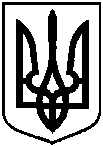 Проєктоприлюднено «__»______________2021 р.Про надання/відмову у наданні Заіці Альбіні Іванівні дозволу на розроблення проекту землеустрою щодо відведення земельної ділянки у власність за адресою: м. Суми,  в районі вул. Малинової та Горобинової, орієнтовною площею до 0,0600 гаДепутат Сумської міської радиС.М. ДмитренкоПерший заступник міського голови М.Є. БондаренкоНачальник правового управління Сумської міської ради О.В. ЧайченкоСекретар Сумської міської ради О.М. Рєзнік